Supplementary Information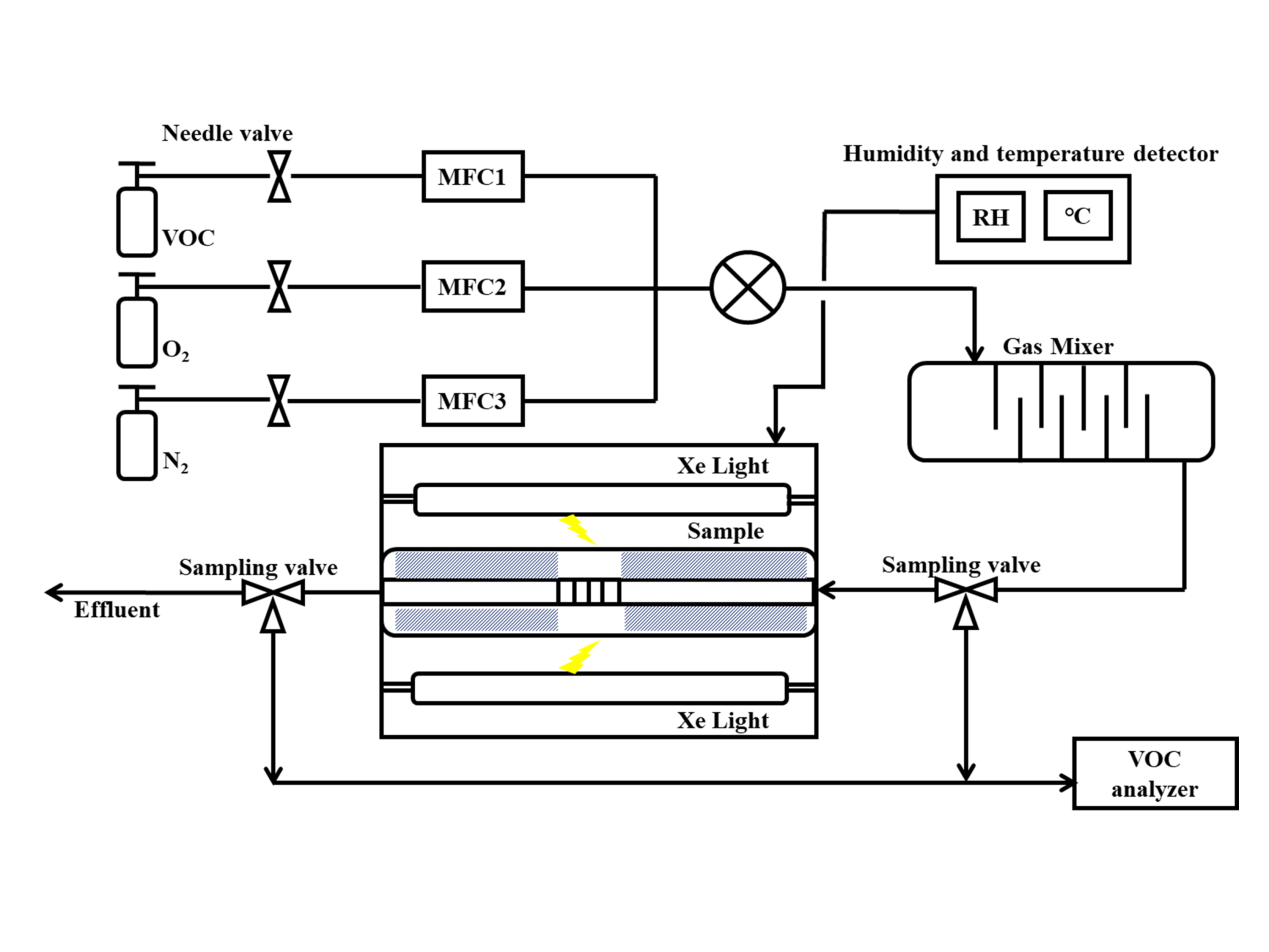 Fig. S1. Schematic for the VOCs degradation instrument.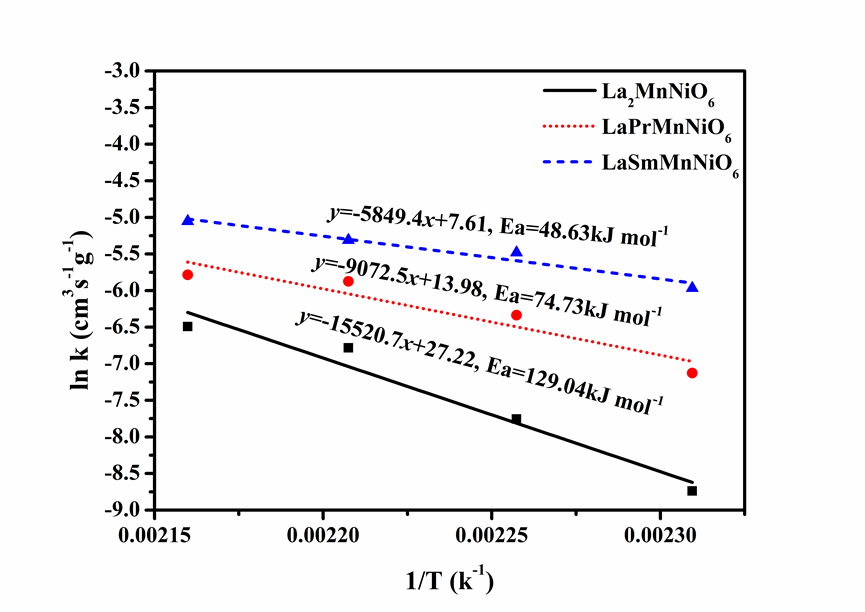 Fig. S2. Arrhenius plot for rate constant of C7H8 conversion with LaAMnNiO6 (A = La, Pr, Sm).TABLE SI. XPS results of LaAMnNiO6 (A = La, Pr, Sm).TABLE SII. Data obtained from O2-TPD.TABLE S III. Data obtained from H2-TPR.TABLE S IV. Comparison with single-phase perovskite with literature.CatalystsSurface atomic concentration (%)Surface atomic concentration (%)Surface atomic concentration (%)Surface atomic concentration (%)Surface atomic concentration (%)Surface atomic concentration (%)Relative atomic ratio (%)Relative atomic ratio (%)LaAMnNiO6LaPrSmMnNiOOabs./OlattMn4+/ Mn3+La2MnNiO614.55--10.3725.0350.050.930.67LaPrMnNiO65.545.53-9.9516.1762.820.950.81LaSmMnNiO66.45-6.499.1217.5860.410.990.83CatalystsO2 consumption before 700 °C (cm3/g)O2 consumption before 700 °C (cm3/g)O2 consumption before 700 °C (cm3/g)LaAMnNiO6TotalOOβLa2MnNiO63.020.932.09LaPrMnNiO63.191.092.10LaSmMnNiO63.841.142.70CatalystsH2 consumption before 700 °C (cm3/g)H2 consumption before 700 °C (cm3/g)H2 consumption before 700 °C (cm3/g)H2 consumption before 700 °C (cm3/g)LaAMnNiO6TotalβγLa2MnNiO662.185.256.1819.03LaPrMnNiO659.935.468.9517.21LaSmMnNiO653.425.5514.6015.59Catalystsactivity temperature (°C)Ea (kJ/mol)ReferenceLaMnO326578[20]LaCoO3270143[20]LaNiO328079[20]La2MnNiO6260129This studyLaPrMnNiO625775This studyLaSmMnNiO625549This study